ASSUNTO :. INDICO AO EXMO. SR. PREFEITO MUNICIPAL DR. PAULO DE OLIVEIRA E SILVA, PARA QUE O DEPARTAMENTO COMPETENTE, REALIZE LIMPEZA E MANUTENÇÃO NA QUADRA DE FUTEVÔLEI ARENA ADEMIRZÃO, LOCALIZADA NA  PRAÇA COMANDANTE MORENO, NO MOGI MIRIM II.DESPACHO:   SALA DAS SESSÕES ____/____/_____ PRESIDENTE DA MESA	                                  INDICAÇÃO Nº , DE 2023SENHOR PRESIDENTE,SENHORES VEREADORES,INDICO ao Exmo. Senhor Prefeito Municipal para que junto ao Departamento competente que realize limpeza e manutenção na quadra de futevôlei Arena Ademirzão, localizada na praça Comandante Moreno, no Mogi Mirim II.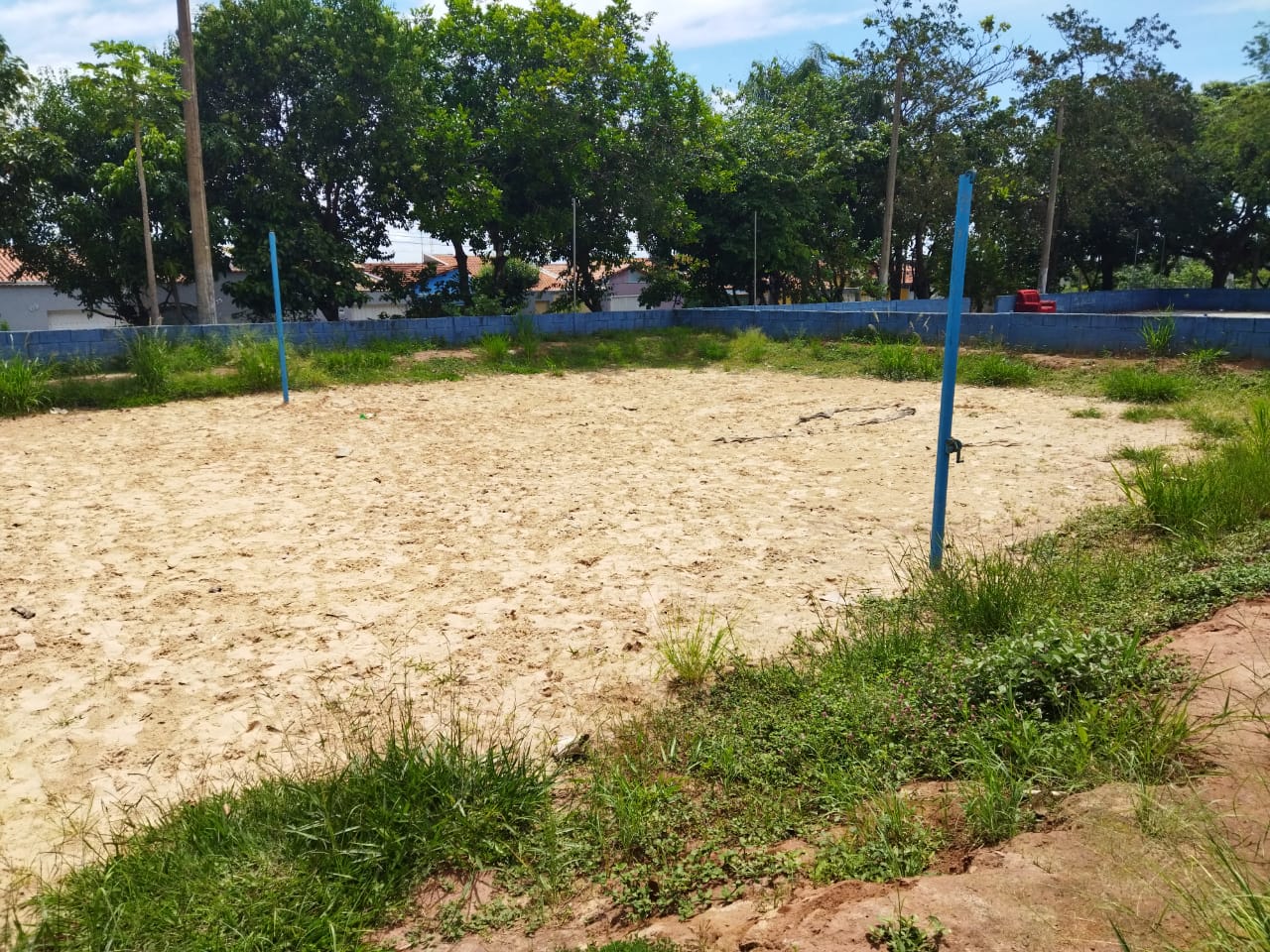 SALA DAS SESSÕES “VEREADOR SANTO RÓTOLLI”, aos 10 de fevereiro de 2023VEREADOR LUIS ROBERTO TAVARES        